1. Шагает красавица,                             1.  Он прилетает каждый год    Легко земли касается,                            Туда, где домик его ждёт.    Идёт на поле, на реку,                            Чужие песни петь умеет,    И по снежку, и по цветку.                      А всё же голос свой имеет.                             (Весна.)                                                          (Скворец.)2. Первый вылез из землицы                 2.Дует тёплый ветер,    На проталинке.                                       Солнышко всё ярче светит,    Он мороза не боится,                              Снег худеет, мякнет, тает,    Хоть и маленький.                                  Грач  горластый  прилетает.       (Подснежник.)                                      Что за месяц? Кто узнает?                                                                                                       (Март.)3. Будто снежный шар бела,                  3. Прилетает к нам с теплом,     По весне она цвела,                               Путь, проделав длинный,     Нежный запах источала.                        Лепит домик под окном     А когда пора настала                              Из травы и глины.     Разом сделалась онаВся от ягоды черна.(черемуха)                                                       (Ласточка.)Птица-символ мира (голубь)Холодная конфета (леденец)Кукла в кукле (матрешка)Музыкальный инструмент папы Карло (шарманка)Косолапый герой сказок (медведь)Кукла, мечта каждой девочки (барби)Райское наслаждение под толстым слоем шоколада (Баунти)Любимая крыса старушки Шапокляк (Лариска)Разрешающий цвет светофора (Зеленый)Птица, которая приносит детей (Аист)«Смешной» месяц (Апрель)Что усыпило Белоснежку? (Яблоко)Что потеряла Золушка на балу (Хрустальную туфельку)За кого вышла замуж Дюймовочка? (За короля Эльфов)Транспорт Бабы- Яги (Ступа)Имя поросенка в сказке «Винни-Пух» (Пятачок)Что купила на базаре Муха- цокотуха? (Самовар)То, что в сказках всегда побеждает (добро
-Вся дырявая и злая,И кусачая такая.
Только бабушка с ней ладит,
Ей бока и трет, и гладит. (Терка)
-Два братца,Сердце одно. (Ножницы)
-Из горячего колодцаЧерез нос водица льется. (Чайник)
-Куда ни пойдешь,Все ее за ручку дернешь. (Дверь)
-Маленький ЕрофейкаПодпоясан коротенько
По полу скок- скок
И сел в уголок. (Веник).
-Дом без окон и закрытА внутри холодный.
Если рядом кот сидит,
Значит, кот голодный. (Холодильник)
5 конкурс.  «Кулинарный» 1. Фирменное блюдо сороки – воровки (кашка).
2. Деликатес из кабачков (икра).
3. Картофель всмятку (пюре).
4. Макси-пирожное (торт).
5. То, что осталось от варенья, когда из него съели все ягоды (сироп).
6. Булочное изделие, которым можно порулить (баранка).
7. Продукт, которым собиралась позавтракать ворона (сыр).
8. Блюдо, приготовленное с участием коровы и курицы (омлет).
9. Фруктовый кефир по-нашему (йогурт).
10 Баранка – недомерок (сушка).
11.Птица, попавшая в суп за свои думы (индюк).
12.Название каши, которую вылил за окно Дениска Кораблёв (манная).
13.Что съел Буратино в харчевне, заплатив за себя, кота и лису золотой? (корочку хлеба).
14. Какая из нот не нужна для компота? (соль)Завтра  мы отмечаем замечательный праздник – Международный женский день – 8 марта – праздник наших дорогих мам, бабушек, а также и наших девочек. Поэтому мы решили провести КВН «А ну-ка, девочки!». В нем будет много интересных конкурсов для девочек. Как вы знаете, девочки должны уметь очень многое. Например: шить, вязать, готовить еду, заниматься домашним хозяйством, оставаясь при этом привлекательными и обаятельными. Вот сейчас мы и проверим, на что способны наши девочки. А мальчики сегодня будут болельщиками и судьями. Мальчики:1.В небе солнышко прекрасное,    Птички весело поют.    Вам они желают радости,    И привет весенний шлют!2. В марте - с первого числа -     Начинается весна.     Женский день -8 Марта,     Отмечает вся страна.3. Все рубашки отутюжены.     Все отглажены штаны.     Обошли сегодня лужи мы     И не стали драться мы.4. Вверх ногами не ходили мы,    Не валялись на полу,    Друг на друга не садились мы    И не пачкались в лесу.5. Мы сегодня, словно щёголи,     Перед вами у доски,     Но прекрасней наших девочек,     Всё равно не стали мы.6. Вы красивые, как звёздочки,     И глаза блестят огнём.     А улыбки ваши милые     Затмевают солнце днём!7. Вы у нас такие славные!     Вы девчонки – просто класс!!!      Потому нам всем так хочется     Быть похожими на вас!8. Вам желаем только счастья мы.    И откроем вам секрет:    Наших девочек прекраснее    Во всей школе просто нет!9. С днём 8 Марта!     С праздником весенним,     С радостным волненьем     В этот светлый час!10. Дорогие наши, добрые, хорошие,      С днём 8 Марта поздравляем вас!Мальчики по одному:- Милые девочки, будьте всегда красивые, нежные, удивительные, добрые, ласковые, загадочные, счастливые, здоровые, милые.1 конкурс - «Самые дружные» (Представление команд)Команды выходят на сцену, приветствуют друг друга, жюри и болельщиков. Капитаны представляют свои команды.Команды выходят на сцену, приветствуют друг друга, жюри и болельщиков. Капитаны представляют свои команды.2 конкурс – «Самые сообразительные»Какой же женский праздник может обойтись без цветов? Наши девочки должны в течение 10 минут разгадать кроссворд, который называется «Букет» 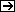 Какой же женский праздник может обойтись без цветов? Наши девочки должны в течение 10 минут разгадать кроссворд, который называется «Букет» 3 конкурс - «Самые обаятельные и привлекательные»Все хотят быть красивыми и добрыми. Легко и счастливо живут те, кто считает себя самыми обаятельными и привлекательными. Выберите из команды по одной самой разговорчивой девочке. Они по очереди выходят на сцену и, в течение 1 минуты, красуясь перед зеркальцем должны доказать нам, что именно они самые обаятельные и привлекательные. Итак, кто лучше себя похвалит.4. конкурс Отгадай загадкуВсе хотят быть красивыми и добрыми. Легко и счастливо живут те, кто считает себя самыми обаятельными и привлекательными. Выберите из команды по одной самой разговорчивой девочке. Они по очереди выходят на сцену и, в течение 1 минуты, красуясь перед зеркальцем должны доказать нам, что именно они самые обаятельные и привлекательные. Итак, кто лучше себя похвалит.4. конкурс Отгадай загадку6 конкурс – «Самые проворные»С завязанными глазами собрать за 1 минуту разбросанные по полу спички. Кто больше? Конкурс «Узелок на память»

Задание: Завязать 10 узлов. Кто быстрее? 
С завязанными глазами собрать за 1 минуту разбросанные по полу спички. Кто больше? Конкурс «Узелок на память»

Задание: Завязать 10 узлов. Кто быстрее? 
7 конкурс – «Самые лучшие хозяюшки»Как известно, все девочки должны быть хорошими хозяйками и помогать мамам на кухне. Выберите от каждой команды по самой хозяйственной девочке, которая хорошо знает разные крупы.
Ваша задача – с завязанными глазами, на ощупь определить, какая крупа насыпана в блюдцах: греча, рис, манка, пшено, перловка, ячневая, овсяные хлопья и т.д. мачеха была очень злой, и приказала Золушке перебрать мешок чечевицы. У нас нет мешка чечевицы, но девочки должны будут перебрать фасоль и горох.Как известно, все девочки должны быть хорошими хозяйками и помогать мамам на кухне. Выберите от каждой команды по самой хозяйственной девочке, которая хорошо знает разные крупы.
Ваша задача – с завязанными глазами, на ощупь определить, какая крупа насыпана в блюдцах: греча, рис, манка, пшено, перловка, ячневая, овсяные хлопья и т.д. мачеха была очень злой, и приказала Золушке перебрать мешок чечевицы. У нас нет мешка чечевицы, но девочки должны будут перебрать фасоль и горох.8 конкурс – «Самые внимательные и грамотные»Представьте, что вам предложили организовать царский пир. На стол вы должны выставить разные угощения, но их названия будут начинаться все на одну и ту же букву. В течение 5 минут каждая команда на листке бумаги должна записать как можно больше кушаний на букву «К». Победит та команда, которая запишет больше названий и сделает это без ошибок.Представьте, что вам предложили организовать царский пир. На стол вы должны выставить разные угощения, но их названия будут начинаться все на одну и ту же букву. В течение 5 минут каждая команда на листке бумаги должна записать как можно больше кушаний на букву «К». Победит та команда, которая запишет больше названий и сделает это без ошибок.9 конкурс – «Самые артистичные»Вы должны без слов, мимикой и жестами обыграть ситуацию, которую я вам предложу. (Сказки «Колобок» и «Репка».)                10  Конкурс  «Художницы»        Нарисуем кота. Девочки по одной от команды с завязанными глазами рисуют элемент кота.
  Нарисуем круг большой,
  Сверху маленький такой,
  На макушке ушка два –
  Это будет голова.
  Нарисуем для красы
  Попышней ему усы.
  Вот пушистый хвост готов.
  Ты – красивей всех котов!  11 конкурс  «Музыкальный калейдоскоп»Итак, наш следующий конкурс «Музыкальный калейдоскоп».Сейчас мы узнаем, хорошо ли наши девочки знают песни?-Я буду называть краткое содержание песни, а вы должны назвать эту песню.1 команде:1.Песня о длительном путешествии маленькой девочки в яркой шапочке. («Если долго-долго».)2.Песня об использовании улыбки в качестве электричества. («Улыбка».)3.Песня о животном, которого знает каждая дворняжка. («Песенка Чебурашки».)2 команде:1.Песня по слогам о деревянном человечке. («Буратино».)2.Песня о самом радостном празднике, который бывает раз в году. («День рожденья»)3.Песенка о ежедневных занятиях детей в течение 10-11 лет.  («Чему учат в школе»)    12 конкурс «Самые оригинальные»Девочки любят цветы. Вот сейчас мы и будем составлять оригинальные букеты (девочки называют по очереди цветы)   13 конкурс  "Найти свои имена, написанные наоборот".
(набросать на полу таблички с именами, написанными наоборот; чья команда быстрее выстроится со своими именами)   14 конкурс 12 конкурс «Вопросы» - Что произойдёт с вороной, когда ей исполниться 7 лет? (Пойдёт 8-ой) - По чему деревенские ребята любят ходить босиком? (По земле)
 - Шли два человека и разговаривали. «Она белая», - говорит один. «Нет чёрная», - говорит другой. «У меня есть ещё и красная», - говорит первый. О чём идёт речь? (О смородине) - Через сколько минут после опускания в кипящую воду яйцо будет приготовлено всмятку? (Через 3 – 3,5 минуты) - Сок какого цитрусового плода горек на вкус, но очень полезен? (Грейпфрута) - Как мы называем краткую застольную речь, а британцы – ломтик поджаренного хлеба? (Тост)1. Как зовут деревянного человечка из сказки А. Толстого «Золотой ключик». (Буратино).

2. Человек-луковка из сказки Джанни Родари. (Чиполлино).

3. Кличка собаки из сказки «Репка». (Жучка).

4. Подруга семи гномов.(Белоснежка).

5. Имя поросенка в сказке «Винни-пух». (Пятачок).

6. Сколько козлят съел волк в сказке «Волк и семеро козлят». (Шесть, один остался в живых и все рассказал маме).
    15 конкурс.  «Имена мальчиков» Девочки выстраиваются и, передавая друг другу мяч, называют мужские имена, не повторяя их. Та из участниц конкурса, которая не сможет назвать «нового» имени, выбывает. Конкурс проводится до тех пор, пока останется только одна участница. 16 ^ Конкурс «Варим борщ»

Девочкам раздаются листочки с перечнем продуктов. Задание: вычеркнуть те продукты, которые не кладутся в борщ. (Картофель, сахар, капуста, соль, макароны, лук, помидоры, огурцы, перец, морковь, яблоко).     Конкурсы закончились, и пока жюри будет подводить итоги, мы проведём игру«Шуточные предсказания судьбы».Вы узнаете, что вас ожидает в этом году. Прошу вытянуть по билетику.Пуговка - вам в этом году мама купит что-то новое из одежды. Цветок – в этом году вы станете ещё красивее и милее.Конфета – вас в этом году ожидает сладкая – пресладкая жизнь.Копейка – в этом году вы будете очень денежным человеком.Лавровый лист – вас ожидают большие успехи в учёбе.Географическая карта – этим летом вас ожидает путешествие к родственникам.Перец – будьте внимательны, вы можете поссориться с подругой.Ягода – летом вы хорошо отдохнёте в лесу, набрав полную корзину ягод.Сердце – в вас кто-то влюбится в этом году.Нитка – в этом году вас  ожидает дальняя дорога в далёкие края.Колесо – в этом году вы выиграете машину, если купите лотерейный билет.Тарелка – не огорчайтесь, вам обязательно улыбнётся счастье ,если вы разобьёте нечаянно тарелку.Улыбка – в этом году вам предстоит часто глядеться в зеркало и оно вам подскажет, что улыбка вас очень украшает.Бабочка – в этом году вам повезёт. Вы будете порхать как бабочка на крыльях успеха по жизни. Вы должны без слов, мимикой и жестами обыграть ситуацию, которую я вам предложу. (Сказки «Колобок» и «Репка».)                10  Конкурс  «Художницы»        Нарисуем кота. Девочки по одной от команды с завязанными глазами рисуют элемент кота.
  Нарисуем круг большой,
  Сверху маленький такой,
  На макушке ушка два –
  Это будет голова.
  Нарисуем для красы
  Попышней ему усы.
  Вот пушистый хвост готов.
  Ты – красивей всех котов!  11 конкурс  «Музыкальный калейдоскоп»Итак, наш следующий конкурс «Музыкальный калейдоскоп».Сейчас мы узнаем, хорошо ли наши девочки знают песни?-Я буду называть краткое содержание песни, а вы должны назвать эту песню.1 команде:1.Песня о длительном путешествии маленькой девочки в яркой шапочке. («Если долго-долго».)2.Песня об использовании улыбки в качестве электричества. («Улыбка».)3.Песня о животном, которого знает каждая дворняжка. («Песенка Чебурашки».)2 команде:1.Песня по слогам о деревянном человечке. («Буратино».)2.Песня о самом радостном празднике, который бывает раз в году. («День рожденья»)3.Песенка о ежедневных занятиях детей в течение 10-11 лет.  («Чему учат в школе»)    12 конкурс «Самые оригинальные»Девочки любят цветы. Вот сейчас мы и будем составлять оригинальные букеты (девочки называют по очереди цветы)   13 конкурс  "Найти свои имена, написанные наоборот".
(набросать на полу таблички с именами, написанными наоборот; чья команда быстрее выстроится со своими именами)   14 конкурс 12 конкурс «Вопросы» - Что произойдёт с вороной, когда ей исполниться 7 лет? (Пойдёт 8-ой) - По чему деревенские ребята любят ходить босиком? (По земле)
 - Шли два человека и разговаривали. «Она белая», - говорит один. «Нет чёрная», - говорит другой. «У меня есть ещё и красная», - говорит первый. О чём идёт речь? (О смородине) - Через сколько минут после опускания в кипящую воду яйцо будет приготовлено всмятку? (Через 3 – 3,5 минуты) - Сок какого цитрусового плода горек на вкус, но очень полезен? (Грейпфрута) - Как мы называем краткую застольную речь, а британцы – ломтик поджаренного хлеба? (Тост)1. Как зовут деревянного человечка из сказки А. Толстого «Золотой ключик». (Буратино).

2. Человек-луковка из сказки Джанни Родари. (Чиполлино).

3. Кличка собаки из сказки «Репка». (Жучка).

4. Подруга семи гномов.(Белоснежка).

5. Имя поросенка в сказке «Винни-пух». (Пятачок).

6. Сколько козлят съел волк в сказке «Волк и семеро козлят». (Шесть, один остался в живых и все рассказал маме).
    15 конкурс.  «Имена мальчиков» Девочки выстраиваются и, передавая друг другу мяч, называют мужские имена, не повторяя их. Та из участниц конкурса, которая не сможет назвать «нового» имени, выбывает. Конкурс проводится до тех пор, пока останется только одна участница. 16 ^ Конкурс «Варим борщ»

Девочкам раздаются листочки с перечнем продуктов. Задание: вычеркнуть те продукты, которые не кладутся в борщ. (Картофель, сахар, капуста, соль, макароны, лук, помидоры, огурцы, перец, морковь, яблоко).     Конкурсы закончились, и пока жюри будет подводить итоги, мы проведём игру«Шуточные предсказания судьбы».Вы узнаете, что вас ожидает в этом году. Прошу вытянуть по билетику.Пуговка - вам в этом году мама купит что-то новое из одежды. Цветок – в этом году вы станете ещё красивее и милее.Конфета – вас в этом году ожидает сладкая – пресладкая жизнь.Копейка – в этом году вы будете очень денежным человеком.Лавровый лист – вас ожидают большие успехи в учёбе.Географическая карта – этим летом вас ожидает путешествие к родственникам.Перец – будьте внимательны, вы можете поссориться с подругой.Ягода – летом вы хорошо отдохнёте в лесу, набрав полную корзину ягод.Сердце – в вас кто-то влюбится в этом году.Нитка – в этом году вас  ожидает дальняя дорога в далёкие края.Колесо – в этом году вы выиграете машину, если купите лотерейный билет.Тарелка – не огорчайтесь, вам обязательно улыбнётся счастье ,если вы разобьёте нечаянно тарелку.Улыбка – в этом году вам предстоит часто глядеться в зеркало и оно вам подскажет, что улыбка вас очень украшает.Бабочка – в этом году вам повезёт. Вы будете порхать как бабочка на крыльях успеха по жизни. Подведение итогов конкурса, награждение команд Все наши девочки показали себя умными, ловкими, умелыми, и обаятельными – просто молодцы! Все команды получают грамоты за победу или участие в КВНе.Все наши девочки показали себя умными, ловкими, умелыми, и обаятельными – просто молодцы! Все команды получают грамоты за победу или участие в КВНе.